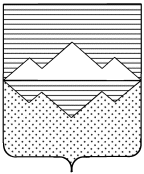 АДМИНИСТРАЦИЯ СУЛЕИНСКОГО ГОРОДСКОГО ПОСЕЛЕНИЯСАТКИНСКОГО МУНИЦИПАЛЬНОГО РАЙОНАЧЕЛЯБИНСКОЙ ОБЛАСТИПОСТАНОВЛЕНИЕот ___________года №______        п. Сулея Об утверждении Программы профилактики нарушений обязательных требований законодательства в сфере муниципального земельного контроля на2020 год и плановый период 2021-2022 гг.В соответствии с Земельным кодексом Российской Федерации, Федеральным законом от 06.10.2003 г. №131-Ф3 «Об общих принципах организации местного самоуправления в Российской Федерации», Федеральным законом от 26.12.2008 г. №294-ФЗ «О защите прав юридических лиц и индивидуальных предпринимателей при осуществлении государственного контроля (надзора) и муниципального контроля», постановлением Правительства РФ от 26.12.2018 г. № 1680 «Об утверждении общих требований к организации и осуществлению органами государственного контроля (надзора), органами муниципального контроля мероприятий по профилактике нарушений обязательных требований, требований, установленных муниципальными правовыми актами», Устава Сулеинского городского поселенияПОСТАНАВЛЯЮ: Утвердить Программу профилактики нарушений обязательных требований законодательства в сфере муниципального земельного контроля на 2020 год и плановый период 2021-2022гг (далее - Программа профилактики нарушений), согласно приложению к настоящему постановлению.Опубликовать настоящее Постановление на сайте Саткинского муниципального района на странице Сулеинского городского поселения.Настоящее постановление вступает в силу с момента его подписания.Контроль за исполнением настоящего постановления оставляю за собой.Глава Сулеинского городского поселения                                                             В.Г. ГубайдулинаПриложениек постановлению администрацииСулеинского городского поселенияОт __________года №______Программапрофилактики нарушений обязательных требований законодательства в сфере муниципального земельного контроля на 2020 год и плановый период2021-2022 гг.     Программа профилактики нарушений обязательных требований, требований, установленных муниципальными правовыми актами по организации и осуществлению муниципального земельного контроля на 2020 год и планируемый период 2021 - 2022 гг. разработана в соответствии с Земельным кодексом Российской Федерации, Федеральным законом от 24.07.2002 г. N 101-ФЗ "Об обороте земель сельскохозяйственного назначения", Федеральным законом от 06.10.2003 г. N 131-ФЗ "Об общих принципах организации местного самоуправления в Российской Федерации", ст. 8.2 Федерального закона от 26.12.2008 г. N 294-ФЗ "О защите прав юридических лиц и индивидуальных предпринимателей при осуществлении государственного контроля (надзора) и муниципального контроля", постановлением Правительства Российской Федерации от 26.12.2018 г. N 1680 "Об утверждении общих требований к организации и осуществлению органами государственного контроля (надзора), органами муниципального контроля мероприятий по профилактике нарушений обязательных требований, требований, установленных муниципальными правовыми актами", Уставом Сулеинскогог городского поселения.     Мероприятия по профилактике нарушений обязательных требований, требований, установленных муниципальными правовыми актами по организации и осуществлению муниципального земельного контроля (далее - мероприятия по профилактике нарушений), осуществляются должностными лицами по управлению муниципальным имуществом Администрации Сулеинского городского поселения, уполномоченными на осуществление муниципального земельного контроля.Аналитическая часть Программы.   Под муниципальным земельным контролем понимается деятельность органов местного самоуправления по контролю за соблюдением органами государственной власти, органами местного самоуправления, юридическими лицами, индивидуальными предпринимателями, гражданами в отношении объектов земельных отношений требований законодательства Российской Федерации, законодательства Челябинской области, за нарушение которых законодательством Российской Федерации, законодательством Челябинской области предусмотрена административная и иная ответственность, а также по организации и проведению мероприятий по профилактике нарушений указанных требований.   Субъекты, в отношении которых осуществляется муниципальный земельный контроль:   - индивидуальные предприниматели;   - юридические лица.   Перечень обязательных требований, требований, установленных муниципальными правовыми актами, оценка которых является предметом муниципального земельного контроля:   В соответствии с частью 1 статьи 25 Земельного кодекса Российской Федерации права на земельные участки возникают по основаниям, установленным гражданским законодательством, федеральными законами, и подлежат государственной регистрации в соответствии с Федеральным законом "О государственной регистрации прав на недвижимое имущество и сделок с ним".   Согласно статье 42 Земельного кодекса Российской Федерации собственники земельных участков и лица, не являющиеся собственниками земельных участков, обязаны:   - использовать земельные участки в соответствии с их целевым назначением и принадлежностью к той или иной категории земель и разрешенным использованием способами, которые не должны наносить вред окружающей среде, в том числе земле как природному объекту:   - сохранять межевые, геодезические и другие специальные знаки, установленные на земельных участках в соответствии с законодательством;   - осуществлять мероприятия по охране земель, лесов, водных объектов и других природных ресурсов, в том числе меры пожарной безопасности;   - своевременно приступать к использованию земельных участков в случаях, если сроки освоения земельных участков предусмотрены договорами;   - своевременно производить платежи за землю;   - соблюдать при использовании земельных участков требования градостроительных регламентов, строительных, экологических, санитарно- гигиенических, противопожарных и иных правил, нормативов; ~   - не допускать загрязнение, захламление, деградацию и ухудшение плодородия почв на землях соответствующих категорий.   Комитет по управлению муниципальным имуществом Администрации Сулеинского городского осуществляет муниципальный земельный контроль за соблюдением:   - требований законодательства о недопущении самовольного занятия земельного участка или части земельного участка, в том числе использования земельного участка лицом, не имеющим предусмотренных законодательством Российской Федерации прав на указанный земельный участок;   -требований действующего законодательства о недопустимости самовольной уступки права пользования землей, самовольной меной земельными участками, а также требований о недопущении самовольного ограничения доступа на земельные участки общего пользования;   - выполнения требований земельного законодательства об использовании земельного участка по целевому назначению в соответствии с принадлежностью к той или иной категории земель и разрешенным использованием, а также о выполнении обязанностей по приведению земель в состояние, пригодное для использования по целевому назначению;   - выполнения требований земельного законодательства, связанных с обязательным использованием земельных участков из земель сельскохозяйственного назначения, оборот которого регулируется Федеральным законом от 24.07.2002 г. N 101-ФЗ "Об обороте земель сельскохозяйственного назначения", для ведения сельскохозяйственного производства или осуществления иной связанной с сельскохозяйственным производством деятельности;   - выполнения требований земельного законодательства, связанных с обязательным использованием земельных участков, предназначенных для жилищного или иного строительства, садоводства, огородничества, в указанных целях в случае, если обязанность по использованию такого земельного участка в течение установленного срока предусмотрена федеральным законом;   - требований действующего законодательства о переоформлении права постоянного (бессрочного) пользования земельными участками на право аренды земельных участков или приобретении земельных участков в собственность, требований по своевременному возвращению земельных участков, предоставленных на правах аренды;   - требований законодательства, связанных с выполнением в установленный срок предписаний, выданных должностными лицами органа муниципального земельного контроля, по вопросам соблюдения требований земельного законодательства и устранения нарушений в области земельных отношений.   Проведение профилактических мероприятий, направленных на соблюдение подконтрольными субъектами обязательных требований земельного законодательства, на побуждение подконтрольных субъектов к добросовестности, должно способствовать улучшению в целом ситуации, снижению количества выявляемых нарушений обязательных требований в указанной сфере.   В целях профилактики нарушений обязательных требований земельного законодательства на официальном сайте Администрации Саткинского муниципального района на страничке Сулеинского городского поселения  размещены перечни обязательных требований земельного законодательства Российской Федерации, выполнение которых является предметом муниципального земельного контроля, нормативные правовые акты, регламентирующие обязательные требования в сфере муниципального земельного контроля, а также Планы проведения плановых проверок соблюдения требований земельного законодательства Российской Федерации юридических лиц и индивидуальных предпринимателей и итоги по ним.Цели и задачи Программы.Программа реализуется в целях:   - обеспечения доступности информации об обязательных требованиях, требованиях, установленных Федеральным законодательством, законодательством Челябинской области, муниципальными правовыми актами;   -предупреждения нарушений субъектами, в отношении которых осуществляется муниципальный земельный контроль, обязательных требований;   - устранения причин, факторов и условий, способствующих нарушению субъектами, в отношении которых осуществляется муниципальный земельный контроль, обязательных требований;   - создание у подконтрольных субъектов мотивации к добросовестному поведению;   - снижение уровня ущерба, причиняемого охраняемым законом ценностям.   Для достижения целей Программы выполняются следующие задачи:   - осуществление анализа выявленных в результате проведения муниципального земельного контроля нарушений субъектами, в отношении которых осуществляется муниципальный земельный контроль, обязательных требований;   - выявление и устранение причин, факторов и условий, способствующих нарушениям субъектами, в отношении которых осуществляется муниципальный земельный контроль, обязательных требований;   - информирование субъектов, в отношении которых осуществляется муниципальный земельный контроль, о соблюдении обязательных требований;   - принятие мер по устранению причин, факторов и условий, способствующих нарушению субъектами, в отношении которых осуществляется муниципальный земельный контроль, обязательных требований.   - повышение уровня информированности субъектов, в отношении которых осуществляется муниципальный земельный контроль в области земельного законодательств2. План мероприятий по профилактике нарушений на 2020 годПроект Плана мероприятий по профилактике нарушений обязательных требований земельного законодательства Российской Федерации, требований, установленных муниципальными правовыми актами, в рамках осуществления муниципального земельного контроля на 2021-2022 годы   Цели и задачи Программы осуществляются посредством реализации мероприятий, предусмотренных Планом мероприятий по профилактике нарушений на 2020 год и планируемый период 2021-2022 годов.3. Отчетные показатели Программы   Отчетные показатели Программы предназначены способствовать максимальному достижению сокращения количества нарушений субъектами, в отношении которых осуществляется муниципальный земельный контроль, обязательных требований, включая устранение причин, факторов и условий, способствующих возможному нарушению обязательных требований земельного законодательства:   - Количество выявленных нарушений:   - Информирование юридических лиц, индивидуальных предпринимателей по вопросам соблюдения обязательных требований;   - Проведение семинаров, конференций, разъяснительной работы, в том числе в средствах массовой информации, и подобных мероприятий по информированию юридических лиц, индивидуальных предпринимателей по вопросам соблюдения обязательных требований.Nп/пНаименование мероприятия СрокисполненияОтветственный исполнитель12Осуществление информирования юридических лиц, индивидуальных предпринимателей по вопросам соблюдения обязательных требований, требований, установленных муниципальными правовыми актами, в том числе посредством разработки и опубликования руководств по соблюдению обязательных требований, проведения семинаров и конференций, разъяснительной работы в средствах массовой информации и иными способамиВ течение 2020 года3Обобщение практики осуществления муниципального земельного контроля и размещение на официальном сайте Администрации Сулеинского городского поселения в сети "Интернет" соответствующих обобщений, в том числе с указанием наиболее часто встречающихся случаев нарушений обязательных требований, установленных муниципальными правовыми актами, с рекомендациями в отношении мер, которые должны приниматься юридическими лицами, индивидуальными предпринимателями в целях недопущения таких нарушенийНе реже 1 раза в год4Информирование подконтрольных субъектов По факту утверждения поанов5Постоянно 6Консультирование подконтрольных субъектов по вопросам соблюдения требований земельного законодательства, порядка выделения и правил использования земельных участков.Постоянно7При проведении заседании комиссии Комиссия Nп/пНаименование мероприятия СрокисполненияОтветственный исполнитель12Осуществление информирования юридических лиц, индивидуальных предпринимателей по вопросам соблюдения обязательных требований, требований, установленных муниципальными правовыми актами, в том числе посредством разработки и опубликования руководств по соблюдению обязательных требований, проведения семинаров и конференций, разъяснительной работы в средствах массовой информации и иными способамиВ течение 2020 года3Обобщение практики осуществления муниципального земельного контроля и размещение на официальном сайте Администрации Сулеинского городского поселения в сети "Интернет" соответствующих обобщений, в том числе с указанием наиболее часто встречающихся случаев нарушений обязательных требований, установленных муниципальными правовыми актами, с рекомендациями в отношении мер, которые должны приниматься юридическими лицами, индивидуальными предпринимателями в целях недопущения таких нарушенийНе реже 1 раза в год4Информирование подконтрольных субъектов По факту утверждения поанов5Постоянно 6Консультирование подконтрольных субъектов по вопросам соблюдения требований земельного законодательства, порядка выделения и правил использования земельных участков.Постоянно7При проведении заседании комиссии Комиссия 